แบบฟอร์มร่างรายละเอียดหลักสูตรระยะสั้น มหาวิทยาลัยพะเยา สำหรับหลักสูตรการจัดการศึกษาล่วงหน้า (Pre-degree)ผู้รับผิดชอบหลักสูตร ..................................................................................................................................................คณะ/วิทยาลัย .............................................................................................................................................................หลักสูตร/สาขาวิชา ....................................................................................................................................................รหัสรายวิชา ................................................................................................................................................................ชื่อรายวิชา	(ภาษาไทย) ....................................................................................................................................... (ภาษาอังกฤษ) ..................................................................................................................................หน่วยกิต ตัวอย่าง 3 (2-2-5) .......................................................................................................................................วัตถุประสงค์ของการจัดการศึกษา ............................................................................................................................................................................... ..............................................................................................................................................................................................................................................................................................................................................................เหตุผลและความจำเป็นในการจัดการศึกษา............................................................................................................................................................................... ..............................................................................................................................................................................................................................................................................................................................................................เครือข่ายความร่วมมือในการจัดการศึกษา ............................................................................................................................................................................... ..............................................................................................................................................................................................................................................................................................................................................................สิ่งสนับสนุนการจัดการศึกษา.......................................................................................................................................................................................................................................................................................................................................................................................................................................................................................แผนและจำนวนการรับผู้เรียน............................................................................................................................................................................... ..............................................................................................................................................................................................................................................................................................................................................................คุณสมบัติของผู้เรียน............................................................................................................................................................................... ..............................................................................................................................................................................................................................................................................................................................................................ผลลัพธ์การเรียนรู้ (Learning Outcomes)(สมรรถนะของผู้เรียนเมื่อจบหลักสูตร, สิ่งที่ผู้เรียนทำได้เมื่อจบหลักสูตร, จุดประสงค์เชิงพฤติกรรม)1.............................................................................................................................................................................2.............................................................................................................................................................................3.............................................................................................................................................................................รายละเอียดของกิจกรรมการจัดการศึกษารูปแบบกิจกรรม* 1. ผสานเวลา (Synchronous) คือ การจัดการเรียนการสอนที่ผู้เรียนและผู้สอนอยู่ในเวลาเดียวกัน เช่น ผู้สอนนัดหมายผู้เรียนเพื่อเรียนรู้ผ่านระบบวีดีโอคอนเฟอเรนซ์  Microsoft Teams, 
Zoom Cloud Meeting เป็นต้น2. ไม่ผสานเวลา (Asynchronous) คือ การจัดการเรียนการสอนที่ผู้เรียนและผู้สอนไม่ได้อยู่ในเวลาเดียวกัน เช่น ผู้สอนให้ผู้เรียนเรียนผ่านวิดีโอหรือสื่อการเรียนรู้ที่ผู้สอนได้จัดเตรียมไว้
ในระบบ UP Academyทั้งนี้ ควรมีการจัดการเรียนการสอนในรูปแบบผสานเวลา (Synchronous) ไม่น้อยกว่า 2 ครั้งเกณฑ์การประเมินผล............................................................................................................................................................ ............................................................................................................................................................ ............................................................................................................................................................ตัวอย่าง สำหรับ Pre-degree ประเมินผลด้วยตัวอักษร มีเกณฑ์การประเมินแบบอิงเกณฑ์ ดังนี้ 80 คะแนน ขึ้นไป = A	75 – 79 คะแนน = B+	70 – 74 คะแนน = B	65 – 69 คะแนน = C+60 – 64 คะแนน = C	55 – 59 คะแนน = D+	50 – 54 คะแนน = D	ต่ำกว่า 49 คะแนน = Fผู้รับผิดชอบหลักสูตรระยะสั้น โปรดกรอกเครื่องหมาย  ลงใน  และแนบเอกสารตามข้อที่ 1-3 ให้ครบก่อนจัดส่งมายังสถาบันนวัตกรรมการเรียนรู้ 1. เอกสาร มคอ.3 2. ส่วนงานแต่งตั้งคณะกรรมการพัฒนาการจัดการศึกษาหลักสูตรระยะสั้น พร้อมทั้งผู้รับผิดชอบหลักสูตร
ระยะสั้น 3. มติที่ประชุมคณะกรรมการประจำส่วนงาน*** ทั้งนี้ ให้ดำเนินการตามประกาศมหาวิทยาลัยพะเยา เรื่อง หลักเกณฑ์และแนวปฏิบัติการจัดทำหลักสูตรระยะสั้น มหาวิทยาลัยพะเยา พ.ศ. 2565 (ดาวน์โหลดประกาศได้ที่ QR Code ดังแนบ)จัดส่งบันทึกข้อความ แบบฟอร์ม เอกสารที่เกี่ยวข้องและสอบถามรายละเอียดเพิ่มเติม ได้ที่ : 	งานส่งเสริมการเรียนรู้ตลอดชีวิต โทร. 3542 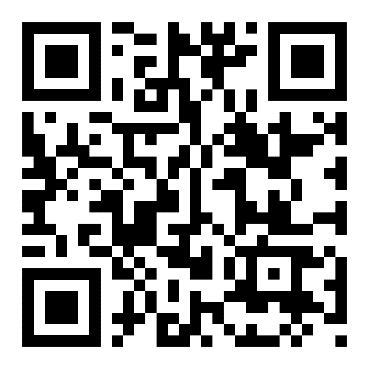 สถาบันนวัตกรรมการเรียนรู้ มหาวิทยาลัยพะเยาผลลัพธ์การเรียนรู้(LOs)กิจกรรมการจัดการศึกษากิจกรรมการจัดการศึกษากิจกรรมการจัดการศึกษากิจกรรมการจัดการศึกษาการวัดและการประเมินผลการวัดและการประเมินผลผู้สอนหรือวิทยากรผลลัพธ์การเรียนรู้(LOs)หัวข้อในการเรียนรู้รูปแบบกิจกรรม*วิธีการจัดการเรียนรู้สื่อและเทคโนโลยีวิธีการวัดผลการเรียนรู้สัดส่วนการให้คะแนนผู้สอนหรือวิทยากร1.1.11.21.32.2.12.22.3รวมคะแนน (100 คะแนน)รวมคะแนน (100 คะแนน)รวมคะแนน (100 คะแนน)รวมคะแนน (100 คะแนน)รวมคะแนน (100 คะแนน)รวมคะแนน (100 คะแนน)รับรองความถูกต้องของข้อมูล(...........................................................)                                                                              ...........................................................ผู้รับผิดชอบหลักสูตรระยะสั้นวันที่ ........ เดือน ……………………… พ.ศ. ............รับรองความถูกต้องของข้อมูล(...........................................................)                                                                              ...........................................................คณบดีวันที่ ........ เดือน ……………………… พ.ศ. ............